Opdracht 1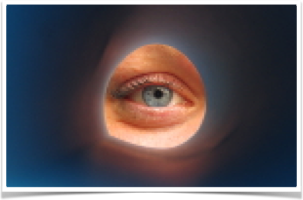 TitelZintuig; ZIENOnderzoeksvraagKan je twee dingen tegelijk zien?Materialen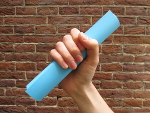 Velletje A4 papierWerkwijzeVerzamel alle materialenLees de rest van de stappen goed door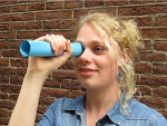 Rol het vel papier op, zodat je erdoorheen kunt kijken. Houd het papier vast in je rechterhand.Wat denk je dat er gebeurt als je met je rechteroog door de rol kijkt en met je linkeroog naar je hand?------------------------------------------------------------------------------------------------------------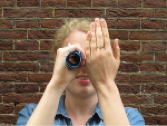 Kijk met beide ogen voor je uit.Houd de rol met je rechterhand voor je rechteroog.Houd je linkerhand naast het uiteinde van de rol voor je linkeroog.Beweeg je linkerhand naar je linkeroog toe.ResultatenWat gebeurt er?----------------------------------------------------------------------------------------------------------------------------------------------------------------------------------------------------------------------------------ConclusieKun je twee dingen tegelijkertijd zien?----------------------------------------------------------------------------------------------------------------------------------------------------------------------------------------------------------------------------------VeiligheidSchrijf 2 veiligheidsmaatregelen op die je moet nemen tijdens dit proefje.Maatregel 1-----------------------------------------------------------------------------------------------------------------Maatregel 2-----------------------------------------------------------------------------------------------------------------Opdracht 2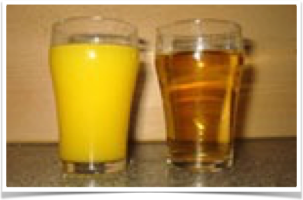 TitelZintuig; PROEVENOnderzoeksvraagKan je goed proeven met je neus dicht?MaterialenBlinddoek4 bekertjesappelsap, sinaasappelsap, oranje limonade, rode limonadeWerkwijzeVerzamel alle materialenLees de rest van de stappen goed doorVul de glazen met verschillende soorten drinken.Blinddoek de proefpersoon.De proefpersoon moet nu zijn neus dichtknijpen en deze de hele proef ook blijven dichthouden.Geef de proefpersoon 1 voor 1 de bekertjes drinken.Vul de tabel bij de resultaten in.ResultatenVul de tabel goed in.Ruil daarna van rol.ConclusieKan je goed proeven wat je gedronken hebt?----------------------------------------------------------------------------------------------------------------------------------------------------------------------------------------------------------------------------------VeiligheidSchrijf 2 veiligheidsmaatregelen op die je moet nemen tijdens dit proefje.Maatregel 1-----------------------------------------------------------------------------------------------------------------Maatregel 2-----------------------------------------------------------------------------------------------------------------Opdracht 3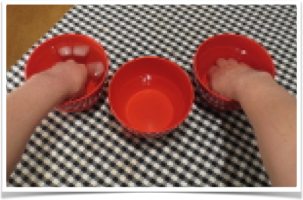 TitelZintuig; VOELENOnderzoeksvraagKun je de temperatuur goed waarnemen door te voelen met je handen?MaterialenWarm en koud water5 ijsklontjes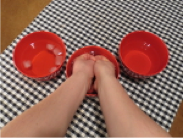 3 bakkenWerkwijzeVerzamel alle materialenLees de rest van de stappen goed doorVul de eerste bak met koud water, doe de ijsklontjes erbij. Vul de tweede bak met lauw water. Vul de derde bak met warm water, zo warm dat je hand er nog makkelijk in kan.Zet de drie bakken naast elkaar.Wat denk je dat er gebeurt als je je handen eerst in warm of koud water doet en daarna in lauw water?------------------------------------------------------------------------------------------------------------Houd je linkerhand in de bak met het koude water.Houd je rechterhand in de bak met het warme water.Tel rustig tot 60 laat je handen goed wennen aan het koude en warme water.Doe nu gelijk je handen in de bak met lauw water.ResultatenWat gebeurt er bij je linkerhand?----------------------------------------------------------------------------------------------------------------------------------------------------------------------------------------------------------------------------------Wat gebeurt er bij je rechterhand?----------------------------------------------------------------------------------------------------------------------------------------------------------------------------------------------------------------------------------ConclusieKun je temperatuur goed voelen?----------------------------------------------------------------------------------------------------------------------------------------------------------------------------------------------------------------------------------VeiligheidSchrijf 2 veiligheidsmaatregelen op die je moet nemen tijdens dit proefje.Maatregel 1-----------------------------------------------------------------------------------------------------------------Maatregel 2-----------------------------------------------------------------------------------------------------------------Opdracht 4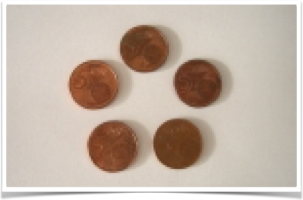 TitelNatuurkunde proefjeOnderzoeksvraagWat gebeurt er als je muntjes tegen elkaar aan laat ketsen?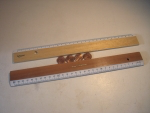 Materialen2 linialen5 dezelfde muntjes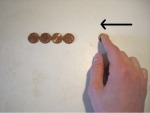 WerkwijzeVerzamel alle materialenLees de rest van de stappen goed doorLeg 4 munten op een rij tegen elkaar.Klem de rij munten tussen 2 linialen. Haal de linialen voorzichtig weg.Wat gebeurt er als je de vijfde munt tegen de rij munten aan ketst?------------------------------------------------------------------------------------------------------------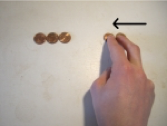 Kets de vijfde munt tegen de rij munten aanLeg 3 munten ineen rij tegen elkaar. Klem de rij munten tussen 2 linialen. Haal de linialen voorzichtig weg.Kets 2 munten tegelijk tegen de rij van 3 munten aan.ResultatenWat gebeurt er als je 1 munt tegen 4 munten aan ketst?----------------------------------------------------------------------------------------------------------------------------------------------------------------------------------------------------------------------------------Wat gebeurt er als je 2 munt tegen 3 munten aan ketst?----------------------------------------------------------------------------------------------------------------------------------------------------------------------------------------------------------------------------------ConclusieHoe zou dit kunnen?----------------------------------------------------------------------------------------------------------------------------------------------------------------------------------------------------------------------------------VeiligheidSchrijf 2 veiligheidsmaatregelen op die je moet nemen tijdens dit proefje.Maatregel 1-----------------------------------------------------------------------------------------------------------------Maatregel 2-----------------------------------------------------------------------------------------------------------------Opdracht 5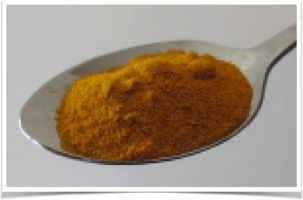 TitelScheikunde proefjeOnderzoeksvraagKan je de kleur van een stof veranderen?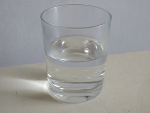 MaterialenBekerglasWaterTheelepelKurkuma of koenjit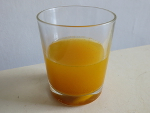 SodaAzijn WerkwijzeVerzamel alle materialenLees de rest van de stappen goed doorVul het bekerglas tot de helft met water.Doe een theelepel kurkuma in het water en roer alles goed door. Wat denk je dat er gebeurt als je soda in het glas doet?------------------------------------------------------------------------------------------------------------Doe 1 theelepel soda in het bekerglas. Roer de soda goed in het kurkuma-water tot de soda is opgelost.Wat denk je dat er gebeurt als je azijn in het glas doet?------------------------------------------------------------------------------------------------------------Doe een scheut azijn in het glas. Roer even goedResultatenWat gebeurt er als je soda bij de kurkuma doet?----------------------------------------------------------------------------------------------------------------------------------------------------------------------------------------------------------------------------------Wat gebeurt er als je azijn bij de kurkuma doet?----------------------------------------------------------------------------------------------------------------------------------------------------------------------------------------------------------------------------------ConclusieBedenk doe dat zou kunnen?----------------------------------------------------------------------------------------------------------------------------------------------------------------------------------------------------------------------------------VeiligheidSchrijf 2 veiligheidsmaatregelen op die je moet nemen tijdens dit proefje.Maatregel 1-----------------------------------------------------------------------------------------------------------------Maatregel 2-----------------------------------------------------------------------------------------------------------------Inhoud;Proefpers 1 proeft;Inhoud;Proefpers 2 proeft;Bekertje 1Bekertje 2Bekertje 3Bekertje 4